Y Grant Ymgysylltu â DemocratiaethFfurflen GaisMae'r ffurflen gais hon ar gyfer prosiectau sy'n gwneud ceisiadau am gyllid o fwy na £1000 yn unig. Cyfeiriwch at Canllawiau am gymorth i lenwi'r ffurflen honOs ydych yn dymuno cyflwyno unrhyw dystiolaeth ategol, sicrhewch eich bod yn ei chyflwyno â'ch cais mewn dogfen ar wahân.Enw’r sefydliad:Rhif yr elusen (os yw’n berthnasol):Os mai cais partneriaeth/gweithio ar y cyd yw hwn, pa sefydliad(au) fyddwch chi'n gweithio gyda nhw i gyflawni'r prosiect/gweithgareddau:Enw cyswllt arweiniol y prosiect:Cyfeiriad e-bost cyswllt arweiniol y prosiect:Rhif ffôn cyswllt arweiniol y prosiect:Beth yw'r cyfanswm (£) rydych yn ymgeisio amdano?Rhowch ddadansoddiad byr o'r costau sy'n gysylltiedig â darparu eich gweithgaredd arfaethedig, gan roi manylion ynghylch sut y caiff y cyfanswm (£) rydych yn ymgeisio amdano ei wario (Uchafswm nifer y geiriau yw 100)


A yw eich cyrhaeddiad daearyddol yn genedlaethol neu’n rhanbarthol? Os yw'n rhanbarthol - pa ranbarth o Gymru?Beth yw cyrhaeddiad eich sefydliad o ran niferoedd a demograffeg? Rhowch fanylion (Uchafswm nifer y geiriau yw 100)
Pa weithgaredd rydych yn bwriadu ymgymryd ag ef i gyflawni dibenion y grant hwn? (Uchafswm nifer y geiriau yw 300)


Pa lwyddiannau mae eich prosiect wedi’i gael yn flaenorol? (Uchafswm nifer y geiriau yw 300)Beth yw eich canlyniadau disgwyliedig a sut byddech chi'n mesur llwyddiant yn erbyn y rhain? (Uchafswm nifer y geiriau yw 100)Pa rwydweithiau rydych chi eisoes wedi'u sefydlu a pha sianeli cyfathrebu rydych chi'n eu defnyddio? Rhowch fanylion (Uchafswm nifer y geiriau yw 100)Pa ddulliau ymgysylltu rydych chi wedi'u defnyddio i gyfathrebu negeseuon cymhleth yn llwyddiannus a'ch rhanddeiliaid er mwyn ysgogi gweithredu? (Uchafswm nifer y geiriau yw 150)
Sut mae cyllid/gweithgarwch y grant hwn yn cyd-fynd ag amcanion eich sefydliad? (Uchafswm nifer y geiriau yw 100)
Sut byddwch yn sicrhau eich bod yn cyflwyno gweithgareddau dwyieithog gan sicrhau bod dewisiadau iaith eich cynulleidfa yn cael eu hystyried? (Uchafswm nifer y geiriau yw 100)


Sut byddwch yn sicrhau bod eich prosiect yn hygyrch i bawb? (Uchafswm nifer y geiriau yw 100)
Os mai cais partneriaeth yw hwn, pa fecanweithiau y byddwch yn eu rhoi ar waith i sicrhau eich bod yn cyflwyno'r prosiect yn llwyddiannus? (Uchafswm nifer y geiriau yw 100)Y Grant Ymgysylltu â DemocratiaethCanllawiauCefndirMae 'Rhaglen Lywodraethu' Llywodraeth Cymru yn cynnwys ymrwymiad i ddiwygio etholiadau llywodraeth leol er mwyn lleihau'r diffyg democrataidd.Ar 11 Hydref 2022, cyhoeddodd y Cwnsler Cyffredinol a Gweinidog y Cyfansoddiad ymgynghoriad yn gofyn am farn ar gynigion ar gyfer diwygio etholiadol i foderneiddio proses gweinyddu etholiadau Cymru.Mae'r cynigion yn y Papur Gwyn yn adlewyrchu blaenoriaeth glir y llywodraeth hon i gynyddu cyfranogiad pleidleiswyr a sicrhau bod pob dinesydd yn gallu chwarae ei ran yn ein democratiaeth yn llawn.Gan adeiladu ar y gwaith rhagorol a wnaed gan sefydliadau ledled Cymru i gynyddu'r nifer sy'n cofrestru i bleidleisio ymhlith y grwpiau sydd newydd gael yr hawl i bleidleisio, bydd y grant hwn yn rhoi cymorth i brosiectau ennyn diddordeb y boblogaeth a hyrwyddo cyfranogiad mewn democratiaeth dros gyfnod hirach a pharhaus.Mae'r cyllid hwn wedi'i anelu at y trydydd sector, sefydliadau dielw ac awdurdodau lleol yng Nghymru a all ddangos yr angen am gyllid i fynd ati mewn modd arloesol i gynnwys pobl heb gynrychiolaeth ddigonol, pobl sydd newydd gael yr hawl i bleidleisio, a phobl anabl mewn democratiaeth.Nodau’r grantBydd Llywodraeth Cymru yn cynnig £300,000 o gyllid y flwyddyn (2022-23 – 2024-25) er mwyn galluogi sawl sefydliad i annog a chefnogi pobl yn eu cymunedau rhanddeiliaid i gymryd rhan mewn democratiaeth. Bydd y grant yn helpu sefydliadau sy'n cael eu cyllido i sicrhau bod cynifer o bobl â phosibl yn ymddiddori mewn democratiaeth, yn frwdfrydig, ac wedi'u grymuso i gymryd rhan, gan eu galluogi i leisio eu barn a chael effaith gadarnhaol ar Gymru.Ein gobaith yw y bydd y cyllid yn helpu cynifer o bobl o fewn ein grwpiau targed â phosibl a byddwn yn ceisio cyllido prosiectau sy'n sicrhau bod modd cyrraedd cymunedau ledled Cymru. Yr hyn rydym am ei gyllido:Byddwn ni'n ceisio cyllido prosiectau sydd naill ai'n adeiladu ar waith sydd eisoes wedi dangos ei fod yn cael effaith, neu'r rhai sydd â dull arloesol o oresgyn rhwystrau a nodwyd o ran cymryd rhan mewn democratiaeth yn ein grwpiau targed. Ymhlith y rhwystrau hyn y mae'r rhai a amlinellir yn ein hymchwil: https://www.llyw.cymru/adnewyddu-ymgysylltiad-democrataidd-ymchwil-archwiliol Byddai diddordeb gennym mewn cyllido prosiectau sydd ag elfen ddigidol i gefnogi, ysgogi a grymuso grwpiau sydd heb gynrychiolaeth ddigonol.Byddai diddordeb gennym mewn cyllido prosiectau sy'n annog cydweithio â sefydliadau blaenllaw y tu allan i Gymru lle mae arferion gorau eisoes ar waith (er bod angen gwario'r holl arian grant yng Nghymru er budd pobl Cymru).Rydym yn cydnabod nad oes un model ymgysylltu sy'n addas i bawb, ac rydym am i sefydliadau rhanddeiliaid ddefnyddio eu gwybodaeth a'u profiad o weithio gyda'n grwpiau targed i benderfynu beth fyddai'r ffordd orau o ddefnyddio'r cyllid hwn. Hoffem gyllido prosiectau llai sy'n dymuno treialu gweithgarwch ac rydym hefyd yn croesawu ceisiadau ar gyfer prosiectau mwy sydd eisoes â thystiolaeth o weithgarwch a'i effaith. Mae'n bwysig nodi y bydd y grant yn cael ei dalu mewn ôl-daliadau (oni bai y gall sefydliad ddangos angen amdano ymlaen llaw), ar ôl cyflwyno ffurflen hawlio a fydd yn cael ei hadolygu gan y rheolwr grantiau. Bydd y panel grantiau yn ystyried gwerth am arian wrth iddynt benderfynu a bydd prosesau diwydrwydd dyladwy yn cael eu cynnal ar bob sefydliad sy'n gwneud cais am gyllid cyn i lythyr dyfarnu grant gael ei anfon.Sylwch na dderbynnir ceisiadau at ddibenion prynu technoleg i gefnogi'r gwaith o gyflawni cyfarfodydd hybrid y cyngor.Pwy all ymgeisio?
Sefydliadau sy'n gweithredu yng Nghymru, neu sy’n bwriadu gweithredu yng Nghymru, sydd wedi'u cofrestru gyda'r Comisiwn Elusennau, sefydliadau dielw, ac awdurdodau lleol yng Nghymru. 
Rydym yn croesawu ceisiadau sy'n cynnig gweithio mewn partneriaeth a gweithio ar y cyd, ar y sail bod un ymgeisydd arweiniol. Yr ymgeisydd arweiniol fydd deiliad y grant a'r rheolwr data.Ni fyddwn yn derbyn ceisiadau gan unrhyw sefydliad sydd â chysylltiadau gwleidyddol.
Y broses ymgeisio:Os ydych yn gwneud cais i ymestyn neu barhau â gwaith sydd eisoes wedi bod yn effeithiol yn y maes hwn, gwnewch gais yn seiliedig ar gyfnod dyfarnu grant i ddechrau unrhyw amser o 20 Chwefror 2022 gan ddod i ben ym mis Mawrth 2025 fan bellaf. Byddwn yn croesawu ceisiadau yn seiliedig ar gyfnod cyllido o 3 blynedd. Ar gyfer ceisiadau o'r natur hon, bydd angen tystiolaeth o sut mae'r gwaith a fydd yn cael ei gyllido eisoes wedi cael ei brofi a'i werthuso.Os ydych yn cyflwyno cynnig i dreialu dull arloesol o oresgyn rhwystrau, rydym yn croesawu dull dau gam. Bydd hyn yn cynnwys cais cychwynnol i gyllido cynllun peilot, yna cais dilynol i gyllido'r broses o gyflwyno neu ddatblygu gweithgaredd neu ymyrraeth, os yw'n profi'n llwyddiannus.Bydd panel grantiau yn cyfarfod i ddechrau ym mis Chwefror. Dylai unrhyw geisiadau sydd am gael eu hystyried yn y rownd gyntaf gael eu cyflwyno erbyn 3 Chwefror 2023.Rydym yn hapus i gael ceisiadau ar gyfer y cynllun hwn ar unrhyw adeg a bwriadwn ailymgynnull y panel pan fydd gennym sawl cais i'w adolygu.Ni fydd sefydliadau yn cael eu hystyried ar gyfer cyllid os oes ganddynt gysylltiadau ag unrhyw bleidiau gwleidyddol neu os bydd y cyllid at ddibenion gwleidyddol pleidiau.Amodau’r grant
Bydd disgwyl i ymgeiswyr llwyddiannus anfon cynrychiolydd (y cyswllt arweiniol fel arfer) i Bartneriaeth Ymgysylltu â Democratiaeth Cymru, y mae Llywodraeth Cymru yn ei rheoli.Bydd disgwyl i ymgeiswyr llwyddiannus ddarparu gwerthusiad ar ddiwedd cyfnod y grant i swyddogion Llywodraeth Cymru.Proses ymgeisio 
1. Llenwch y ffurflen gais yn y ddogfen hon
Gellir cyflwyno gwybodaeth ategol hefyd gyda'ch ffurflen gais e.e. cynlluniau prosiect, cynlluniau cyfathrebu, diagramau sefydliadau a pherthnasau, ac unrhyw beth arall rydych chi'n ei ystyried sy'n ddefnyddiol i gefnogi eich cais.
2. E-bostiwch eich cais i Etholiadau.Elections@llyw.cymru Ein nod yw cynnal y broses hon yn electronig cyn belled ag y bo modd. Os oes angen y pecyn cais arnoch mewn fformat arall neu os hoffech gyflwyno'ch cais cyflawn fel copi caled, ffoniwch aelod o'r tîm ar 03000 251463 er mwyn inni gytuno ar drefniant addas.
3. Asesu ceisiadauBydd panel o swyddogion Llywodraeth Cymru yn asesu'r holl geisiadau a gyflwynir i benderfynu a ydyn nhw'n cyd-fynd â nodau’r Grant Ymgysylltu â Democratiaeth. Pan fydd penderfyniad wedi'i wneud, bydd y Rheolwr Grantiau yn ysgrifennu at y sefydliad a gyflwynodd y cais ynglŷn â'r canlyniad.Os hoffech drafod eich gwaith yn fanylach, cyn cyflwyno cais, e-bostiwch: Etholiadau.Elections@llyw.cymru.  Dyddiadau allweddolByddwn yn hapus i bobl gyflwyno ceisiadau grant am lai na £1000 ar unrhyw adeg. Dylech ddisgwyl cael ymateb o fewn 15 diwrnod gwaith. Ar gyfer symiau mwy, y dyddiad cau cyllido nesaf i'w nodi yw:Cynigion amlinellol – 01 Rhagfyr; gyda cheisiadau terfynol – 19 Ionawr 2024.Gwybodaeth ychwanegolMae Atodiad A (isod) yn cynnwys rhestr o gwestiynau cyffredin a all fod yn ddefnyddiol wrth ichi gwblhau eich cais.Atodiad ACwestiynau Cyffredin
C1. Rwy'n sefydliad cymunedol bach, heb gysylltiadau cenedlaethol – ydw i dal yn cael gwneud cais?Ydych, rydym yn deall pwysigrwydd sefydliadau llai a chymunedol ac yn croesawu ceisiadau gan y grwpiau hyn. C2. Cynhaliodd ein sefydliad rai gweithgareddau llwyddiannus yn y cyfnod cyn etholiadau'r Senedd a'r etholiadau llywodraeth leol – a allwn ddefnyddio'r cyllid hwn i'w cynnal eto?Gallwch, cyn belled â'ch bod yn gallu dangos tystiolaeth o lwyddiant dull blaenorol, a bod ffocws unrhyw weithgareddau yn y dyfodol yn cyd-fynd â’r blaenoriaethau i wella ymgysylltu â democratiaeth yng Nghymru.C3. A fyddwch yn rhoi unrhyw gymorth ychwanegol i ddeiliaid dyfarniad grant?Rydym am weithio'n strategol gyda'r sefydliadau yr ydym yn eu cyllido drwy grant. Ar hyn o bryd mae swyddogion Llywodraeth Cymru yn hwyluso Partneriaeth Ymgysylltu â Democratiaeth Cymru sy'n dwyn partneriaid ynghyd o awdurdodau lleol, sefydliadau'r trydydd sector a sefydliadau sydd â diddordeb yn y broses ddemocrataidd.Bydd disgwyl i ymgeiswyr llwyddiannus ymuno â'r bartneriaeth. Bydd hyn yn caniatáu inni archwilio unrhyw gyfleoedd cydweithredol yn ogystal â chaniatáu i brosiectau elwa o ystod eang o brofiadau ac arbenigedd.C4. Beth fydd yn digwydd ar ddiwedd cyfnod y grant?Ar gyfer prosiectau sy’n ymgeisio am £1000 a llai:Byddwn yn disgwyl i adborth gael ei ddarparu ar gyfer y cynllun peilot, gan gynnwys y modd y mae llwyddiant wedi'i fesur.Yn dilyn diwedd eich prosiect, os hoffech wneud cais am ragor o gyllid, byddwn yn defnyddio'r adborth a dderbynnir i werthuso’r cais yn erbyn y meini prawf ehangach ar gyfer y ceisiadau hynny o £1000.Ar gyfer prosiectau sy’n ymgeisio am dros £1000:Byddwn yn disgwyl i ddeiliaid grant ysgrifennu gwerthusiad o weithgareddau, llwyddiannau a rhwystrau a wynebwyd, ar ddiwedd eu cyfnod grant.C5. Alla i ddefnyddio'r cyllid i brynu offer TG?Os gallwch ddangos yn glir sut y bydd yr offer TG yn cynyddu faint mae pobl yn ymwneud â democratiaeth a sut y bydd yn helpu i gynnal eich prosiect, yna caiff ei ystyried.C6. Rydym yn sefydliad ambarél a hoffai wneud cais am grant i'w ailddosbarthu i'n sefydliadau rhanddeiliaid. Allwn ni ymgeisio?Gallwch. Bydd y panel grantiau yn chwilio am geisiadau sy'n cynnig cyrhaeddiad cenedlaethol yn ogystal â gwerth am arian. Os ydych yn bwriadu ailddosbarthu i sefydliadau rhanddeiliaid, dylai eich cais ddangos sut y byddwch yn gwneud hyn yn yr amser sydd ar gael, pa rôl y bydd eich sefydliad yn ei chwarae wrth fonitro'r grant a sut y bydd hyn yn cynnig gwerth am arian.C7. A fydd y cyllid ar gael ymlaen llaw neu mewn ôl-daliadau?Ein bwriad yw rhoi'r cyllid mewn ôl-daliadau, oni bai bod sefydliad yn gallu dangos angen amdano ymlaen llaw. Caiff hyn ei ystyried fesul achos.C8. A fydd cyllid ar gael i sicrhau bod prosiectau'n hygyrch?Disgwylir i sefydliadau ystyried sut y gallant gyflawni eu prosiectau i sicrhau eu bod ar gael i bawb, ac mae hyn yn cynnwys costau cyfieithu i bob iaith. Dylid nodi ac ysgrifennu costau ychwanegol ar gyfer talu am hygyrchedd mewn ceisiadau.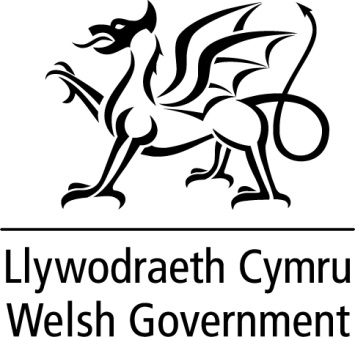 